Методические указания для проведения практического занятия № 3-4.по предмету«Информатика»Тема: Представление данных в различных системах счисления. Арифметические действия с числами в различных системах счисления.Цель:- формирование у студентов практических навыков перевода целых и дробных  чисел из одной системы счисления в другую;- формирование у студентов практических навыков выполнения арифметических действий в различных системах счисления.Теоретический материалПеревод чисел из одной системы счисления в другую.1) Чтобы перевести целое положительное десятичное число в систему счисления с другим основанием, нужно это число разделить на основание. Полученное частное снова разделить на основание, и дальше до тех пор, пока частное не окажется меньше основания. В результате записать в одну строку последнее частное и все остатки, начиная с последнего.Например: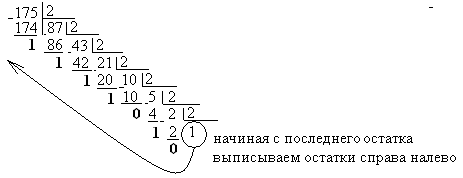 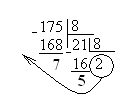 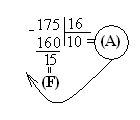 Ответ: 1) 17510 = 101011112 ;  2) 17510 = 2578;  3) 17510 = AF162) Чтобы перевести число из любой системы счисления в десятичную систему счисления, надо представить данное число через цифры этого числа по формуле:  Aq=a1qn-1 + a2qn-2 + … + anq0 , где a1, a2, …, an – цифры данного числа, q – основание системы счисления данного числа.Например:1111001102 = 1⋅28 + 1⋅27 + 1⋅26 + 1⋅25 + 0⋅24 + 0⋅23 + 1⋅22 + 1⋅21 + 0⋅20 = 256+128+64+32+4+2 = 486105118 = 5⋅82 + 1⋅81 + 1⋅80  = 5⋅64 + 1⋅8 + 1 = 32910
115116 = 1⋅163 + 1⋅162 + 5⋅161 + 1⋅160 = 1⋅4096 + 1⋅256 + 5⋅16 + 1 = 443310Арифметические действия над числами в различных системах счисленияВыполнение арифметических действий в любых позиционных системах счисления производится по тем же правилам, которые используются в десятичной системе счисления.Так же, как и в десятичной системе счисления, для выполнения арифметических действий необходимо знать таблицы сложения (вычитания) и умножения.Правило выполнения операции сложения одинаково для всех систем счисления: если сумма складываемых цифр больше или равна основанию системы счисления, то единица переносится в следующий слева разряд. При вычитании, если необходимо, делают заем. Умножение многоразрядных чисел в различных позиционных системах счисления происходит по обычной схеме, применяемой в десятичной системе счисления, с последовательным умножением множимого на очередную цифру множителя.Задания для самостоятельного выполненияЗадание 1. Заполните таблицу, в каждой строке которой одно и тоже число должно быть записано в различных системах счисления.Задание 2. Выполните сложение чисела) 10001000012+10111001102;
б) 1011011,012+1000101110,10012;
в) 665,18+1217,28;
г) 30C,716+2А1,816.Задание 3. Выполните вычитание чисел.а) 111100102-101010012;
б) 1101001010,12-1011101001,112;
в) 166,148-143,28;
г) 287,А16-62,816.Задание 4. Выполните умножение чисел.а) 10010012*1000102;
б) 374,28*142,158;
в) 1F,416*38,616.Задание 5. Выполните деление чисел.а) 1010102 : 1112б) 100000102 : 1012Задание 6. (дополнительно) Выполните сложение чисел 24058 и 42310  (ответ запиши в шестнадцатеричной системе счисления).Пример сложения двоичных чиселПример вычитания двоичных чиселПример умножения двоичных чисел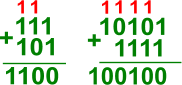 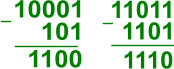 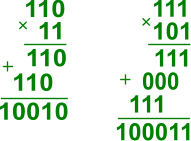 Пример сложения восьмеричных чиселПример вычитания восьмеричных чиселПример умножения восьмеричных чисел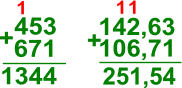 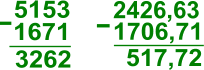 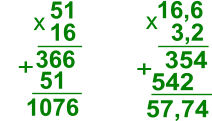 Пример сложения шестнадцатеричных чиселПример вычитания шестнадцатеричных чиселПример умножения шестнадцатеричных чисел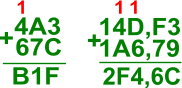 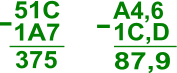 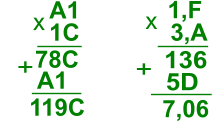 ДвоичнаяВосьмеричнаяДесятичнаяШестнадцатеричная110101012137327949D